Задание. Составить систему уравнений по законам Кирхгоффа.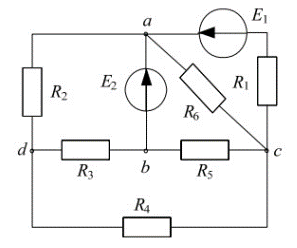 Система уравнений: